Évaluation de sciences CM1/CM2, leçon SCIENCES 3 « Le système solaire »1 - Sur ton cahier, réponds aux questions suivantes. [3 réponses]a) Qu’est-ce que l’Univers ?b) Comment s’appelle notre galaxie ?c) Comment s’appelle l’élément qui est au centre de notre système solaire ?2 - Sur cette feuille, complète le schéma suivant en indiquant le nom des 8 planètes du système solaire, et de l’étoile. [9 réponses]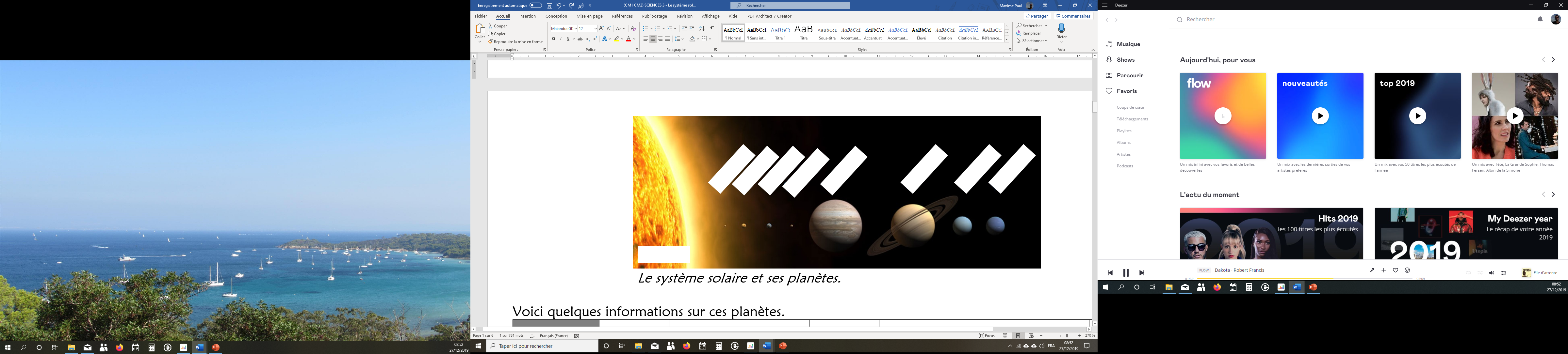 3 - Sur ton cahier, recopie et complète les phrases suivantes. [3 réponses]a) Chaque planète tourne sur elle-même, on dit qu’elle fait une … .b) Chaque planète tourne autour du soleil, on dit qu’elle fait une … .c) Toutes les planètes tournent à peu près sur un même plan : le plan de … .Évaluation de sciences CM1/CM2, leçon SCIENCES 3 « Le système solaire »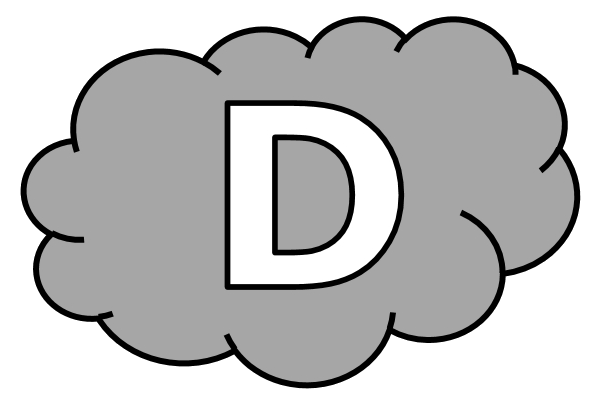 1 - Réponds aux questions suivantes. [3 réponses]a) Qu’est-ce que l’Univers ? L’univers est ……………………………………………………………………………………………………………………………………………………………………………………………………………………………………b) Comment s’appelle notre galaxie ? Notre galaxie s’appelle la …………………………………………………………………………………c) Comment s’appelle l’élément qui est au centre de notre système solaire ? Au centre de notre système solaire, il y a ………………………………………………………2 - Complète le schéma suivant en indiquant le nom des 8 planètes du système solaire, et de l’étoile. [9 réponses]3 - Complète les phrases suivantes. [3 réponses]a) Chaque planète tourne sur elle-même, on dit qu’elle fait une ………………………………… .b) Chaque planète tourne autour du soleil, on dit qu’elle fait une ………………………………… .c) Toutes les planètes tournent à peu près sur un même plan : le plan de ……………………………………………………………… .Évaluation de sciences CM1/CM2, leçon SCIENCES 3 « Le système solaire » Corrigé1 - Sur ton cahier, réponds aux questions suivantes. [3 réponses]a) Qu’est-ce que l’Univers ? Ensemble de tout ce qui existe dans l’espace.b) Comment s’appelle notre galaxie ? La voie lactée.c) Comment s’appelle l’élément qui est au centre de notre système solaire ? Le soleil.2 - Sur cette feuille, complète le schéma suivant en indiquant le nom des 8 planètes du système solaire, et de l’étoile. [9 réponses]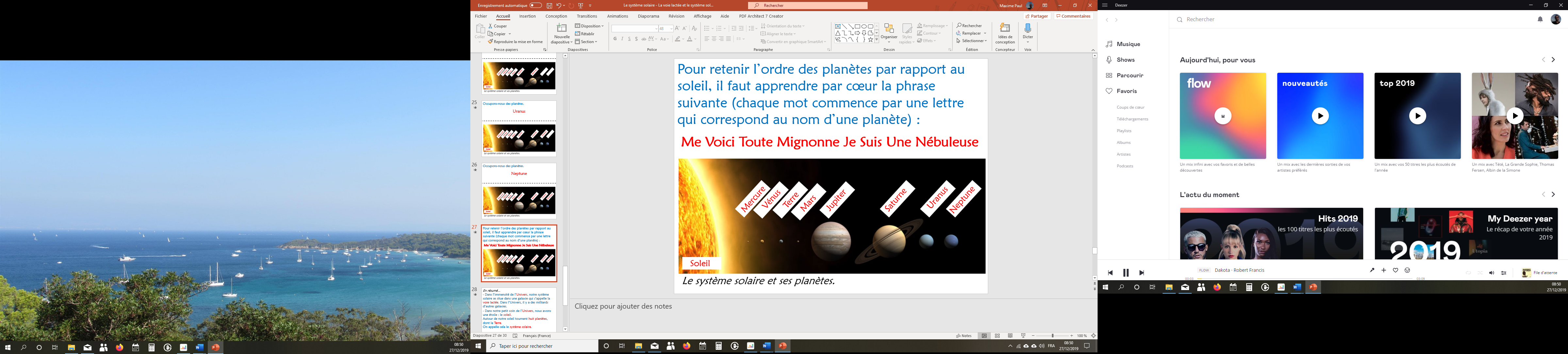 3 - Sur ton cahier, recopie et complète les phrases suivantes. [3 réponses]a) Chaque planète tourne sur elle-même, on dit qu’elle fait une rotation.b) Chaque planète tourne autour du soleil, on dit qu’elle fait une révolution.c) Toutes les planètes tournent à peu près sur un même plan : le plan de l’écliptique.SCIENCES 3n°CompétenceScoreÉvaluationÉvaluationÉvaluationÉvaluationSignatureSCIENCES 31Je sais ce qu’est le système solaire./3AARECANASCIENCES 32Je connais le nom des planètes du système solaire./9AARECANASCIENCES 33Je connais des informations sur le mouvement des planètes dans le système solaire./3AARECANASCIENCES 13n°CompétenceScoreÉvaluationÉvaluationÉvaluationÉvaluationSignatureSCIENCES 131Je sais ce qu’est le système solaire./3AARECANASCIENCES 132Je connais le nom des planètes du système solaire./9AARECANASCIENCES 133Je connais des informations sur le mouvement des planètes dans le système solaire./3AARECANASCIENCES 3n°CompétenceScoreÉvaluationÉvaluationÉvaluationÉvaluationSignatureSCIENCES 31Je sais ce qu’est le système solaire./3AARECANASCIENCES 32Je connais le nom des planètes du système solaire./9AARECANASCIENCES 33Je connais des informations sur le mouvement des planètes dans le système solaire./3AARECANA